ANEXO 1: FICHA DE POSTULACIÓN  ANTECEDENTES GENERALES DE LA ORGANIZACIÓN 2.	LÍNEAS DE FINANCIAMIENTO OBJETIVO GENERAL DEL PROYECTOOBJETIVOS ESPECÍFICOSJUSTIFICACIÓN DEL PROYECTO, ¿CUÁL ES EL PROBLEMA QUE SE QUIERE RESOLVER? Y ¿DE QUÉ MANERA PRETENDEN SOLUCIONAR EL O LAS PROBLEMÁTICAS IDENTIFICADAS? (se debe describir el problema que la Organización enfrenta sin el proyecto, no es la falta de algo, si no, más bien la deficiencia o dificultad que afecta su actividad y cómo el Proyecto va a aportar a la solución del problema.EDEL PROYECTOPRESUPUESTO DEL PROYECTO (TODOS LOS VALORES DEBEN INCLUIR EL IMPUESTO AL VALOR AGREGADO, IVA)En esta sección se requiere que su organización aporte la mayor cantidad de antecedentes relativos al costo del proyecto, considerando no sólo los costos asociados a la compra de un bien o un servicio, sino que también trate, en la medida de lo posible, pensar, estimar e incorporar otros costos asociados a la ejecución del proyecto (fletes, permisos, etc.).PLANIFICACIÓN DEL PROYECTODOCUMENTOS DE ADMISIBILIDAD ADMINISTRATIVA9.	DOCUMENTOS DE FACTIBILIDAD Declaro que toda la información es fidedigna, haciéndome responsable de la veracidad de esta, además declaro estar en conocimiento de las bases del programa.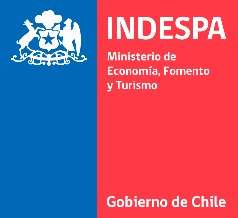 CONCURSO “PROGRAMA TRANSFERENCIA FOMENTO PRODUCTIVO PARA EL DESARROLLO DE LA PESCA ARTESANAL DE LA REGION DE COQUIMBO” AÑO 2023Código BIP 40009309-0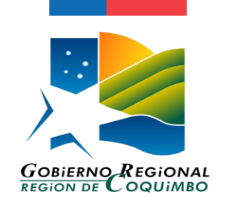 FECHA ANTECEDENTES ANTECEDENTES ANTECEDENTES ANTECEDENTES ANTECEDENTES NOMBRE ORGANIZACIÓN:NÚMERO DE SOCIOS: MUJERES:HOMBRES:RUT ORGANIZACIÓN:ROA ORGANIZACIÓN:REGIÓN:COMUNA: CALETA:DIRECCIÓN DE LA ORGANIZACIÓN:TELÉFONO:MEDIO DE NOTIFICACIÓN (Marcar X)CORREO ELECTRÓNICO:CARTA CERTIFICADA A DOMICILIO:CORREO ELECTRÓNICO (OBLIGATORIO PARA NOTIFICACIONES):LÍNEA DE FINANCIAMIENTO A LA QUE POSTULA (Marcar con X lo que corresponda)LÍNEA DE FINANCIAMIENTO A LA QUE POSTULA (Marcar con X lo que corresponda)Fortalecimiento y gestión de las capacidades empresarialesMejoramiento productivo, innovación tecnológica y medio ambienteMejoramiento comercial mediante la incorporación de valor agregadoDiversificación productiva y desarrollo de mercado1.2.3.4.N.ºÍTEM DE INVERSIÓNCantidadValor UnitarioAporte solicitadoTotal1.-OPERACIÓN2.-PERSONAL3.-INVERSIÓNTOTALTOTALÍtem de inversiónCostos ($) Mes 1Costos ($) Mes 2Costos ($) Mes 3Costos ($) Mes 4Costos ($) Mes 5Costos ($) Mes 6N.ºDOCUMENTOSSI(Marcar con una X)1Ficha de Postulación de la Organización adjunta en las presentes Bases de Procedimiento, debidamente firmada por el/la representante legal de la Organización.2Copia simple de la cédula de identidad de el/la representante legal de la Organización (base o de grado superior), por ambas caras y vigente al tiempo de la postulación.3Certificado de vigencia de la Directiva de la Organización, ya sea de Base o de grado superior, la cual deberá encontrarse vigente al momento de la postulación. Este certificado no podrá tener más de 6 meses desde la fecha de su emisión. 4En caso de las Organizaciones de Grado Superior, se deberá acompañar además, los Certificados de vigencia de las Directivas de todas las Organizaciones de Base que la componen. Este certificado no podrá tener más de 6 meses desde la fecha de su emisión. Si por cuestiones no imputables a las Organizaciones de Base, dicho certificado se encuentra en trámite, podrán postular, pero para la entrega del beneficio la directiva deberá encontrarse vigente. En caso de los certificados de vigencia en trámite se solicitará copia simple del Acta de Asamblea en donde se encuentre electa la nueva directiva. 5En el caso de Organizaciones de Grado Superior, éstas deberán presentar copia actualizada de sus estatutos, completos y legibles.6En el caso de Organizaciones de Grado Superior, éstas deberán presentar una Declaración Jurada Simple (ver ANEXO 2) que identifique a las Organizaciones de Pescadores/as Artesanales actualmente asociadas que la componen.7Declaración Jurada Simple (ver ANEXO 3), firmada por el/la Representante Legal de la Organización postulante. Aplica a todo nivel de Organizaciones (de Base o de Grado Superior).N°DOCUMENTOSSI(Marcar con una X)1Dos cotizaciones actualizadas, emitidas durante el periodo de postulación, admisibilidad, factibilidad, o posterior en caso de ser solicitadas por INDESPA, que consideren todos los ítems requeridos para la ejecución del Proyecto, y en las que se detalle si el monto total indicado incluye o no el impuesto al valor agregado (IVA). En caso de prestación de servicios, dichas cotizaciones solo serán válidamente consideradas cuando estén dirigidas a nombre de la Organización Postulante o de su Representante Legal.2En el caso de que alguna socia/o de la organización, por cuestiones ajenas a su voluntad, no se encuentra inscrita en el ROA, la Directiva de la organización deberá suscribir un certificado, indicando que la socia/o pertenece a la organización.Timbre OrganizaciónNombre y Firma Representante Legal Organización